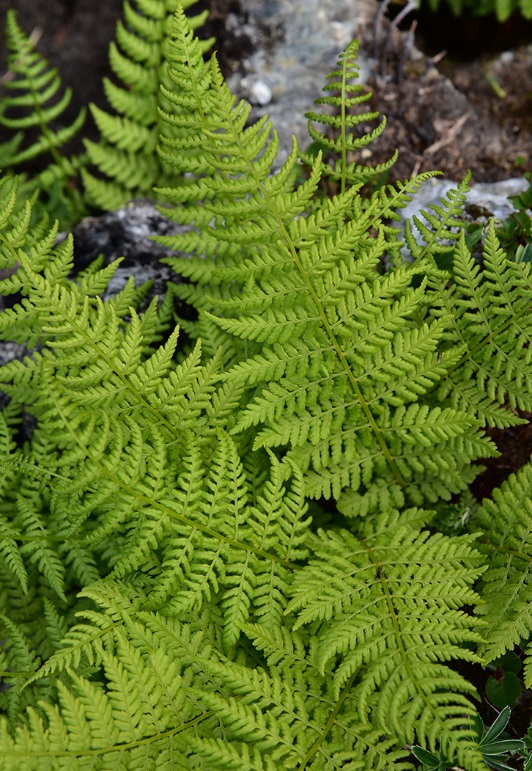 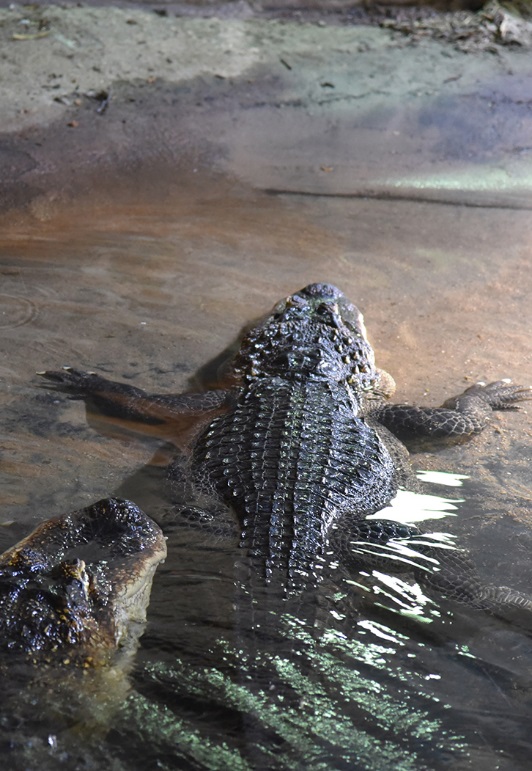 HelveteBrusKjøkkenDobørstePolar-
sirkelenTøffelHårgeléMygg-
middelGlassSkogturIsbjørnDatamaskinStøvelBrillerRifleTemperaturStolAvisHarddiskIskremEpleKrokodilleUlveflokkRumpetrollSaueflokkUllNylonJordbærLimBokAkvariumKompassElve-
padlingKartMeitemarkStrømpe-bukseVerandaKlokkeKnivFjell-
klatringRyggsekkKanoKamuflasjeFiskPollen-
bærerArrBestikkKaffe-
trakterPastaBiffPizzaBlomstHoggtennerHalloweenKakao-
bønneBananSommer-
ferieSalatFacebookMobil-
telefonPåske-
kyllingJuletreHattSolaStjerne-
bildeIsbreLastebilBussSkjellSaksAlfabetetNervecelleVulkanHestParaplySaksHoggormTegneserieGaffelSnegleStrandturRegndråpeGressKrusLegeRørleggerMagnetBekkLarvePelsFyrverkeriFlammeSpeilDørHvileJoggeturHodelusVanndamTrestammeTrappKnokkelSkorpionSjokoladeTrafikklysKopimaskinSteinLavaFluesoppMaurtueSolkremLommebokTusjNisteVannGjærsoppOvnRekkverkStifte-
maskinPianoRegnbueVinMusikkPyramideGitarLekseSkogbrannEggHvetemelPlasterMarsipanFlyreiseLusekamFengselBroHoppetauMakrell i tomatHotellGjerdeØksHåndveskeSaltShoppingBrillerBørsteRulle-
skøyterFlaskeVikingskipLunsjPiknikNøtte-knekkerLeggvarmerDressjakkeSåpebobleNisjeØkosystemParasittPopulasjonAbiotiskProdusenterAutotrofeHerbivorerKarnivorerMutualismeOrganismeRefugiumNedbrytereHeterotrofeKommen-salismeNærings-kjedeBiotopProteinNaturlig seleksjonSeksuell seleksjonHandikap-prinsippetThe Red Queen HypothesisFotosynteseKlorofyllKarbohydratMorfologiDNA-sekvensMutasjonFylogeniMitoseCelleåndingVirusProkaryotKromosomAminosyreGenetikkMeioseBakterieCytoplasmaCelleveggMitokondrieSymbioseHemoglobinCelleRecessivtDominantGenotypeFenotypeImmun-systemDihybrid krysningHomozygotLymfe-systemetNyrerHjerteBlodtypeSædcelleRadio-aktivitetHeterozygotSelv-pollineringOksygenLungerHjerneProtein